РОССИЙСКАЯ ФЕДЕРАЦИЯМИНИСТЕРСТВО ОБРАЗОВАНИЯ И НАУКИ ЧЕЛЯБИНСКОЙ ОБЛАСТИГОСУДАРСТВЕННОЕ БЮДЖЕТНОЕ НЕТИПОВОЕ ОБРАЗОВАТЕЛЬНОЕ УЧРЕЖДЕНИЕ  «ОБРАЗОВАТЕЛЬНЫЙ КОМПЛЕКС «СМЕНА».Челябинск, ул. Горького, 38, тел.(факс) 772-85-00, 774-74-50  e-mail: dumsmena@mail.ru, smena.chel@mail.ru (бухгалтерия)ИНН/КПП 7452010279/74520101Уважаемые участники и эксперты!С целью развития в Российской Федерации системы конкурсов по профессиональному мастерству среди инвалидов и лиц с ограниченными возможностями здоровья «Абилимпикс» (далее – конкурсы «Абилимпикс»), обеспечивающей эффективную профессиональную ориентацию и мотивацию инвалидов и лиц с ограниченными возможностями здоровья к получению профессионального образования, содействие их трудоустройству и социокультурную инклюзию в обществе, Региональный центр развития движения «Абилимпикс – Челябинск» запустил Телеграмм – канал http://t.me/abilympics_74Телеграмм – канал является одним из самых востребованных, простых и популярных способов общения, который дает возможность более широко освещать деятельность конкурсов «Абилимпикс».На основании вышеизложенного просим Вас подписаться на Телеграмм – канал http://t.me/abilympics_74 Инструкция подключения: Установить приложение на телефоне или компьютере.Ввести свой номер телефона и код, который на него придет, чтобы создать аккаунт TelegramВвести имя пользователя, фамилию и по желанию установить фотографию.Руководитель 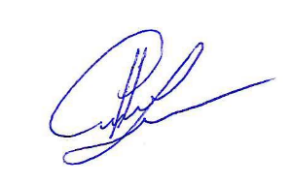 Регионального центра развития движения «Абилимпикс - Челябинск»                                                              П.С. Яковлевисп.: Абдрахманова Ирина Викторовна8(351)774-74-50	"22" июля 2020г. № 192        